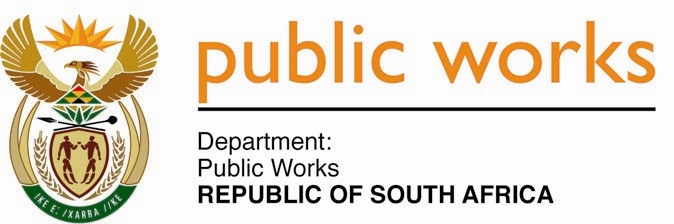 MINISTRYPUBLIC WORKS AND INFRASTRUCTUREREPUBLIC OF SOUTH AFRICA Department of Public Works l Central Government Offices l 256 Madiba Street l Pretoria l Contact: +27 (0)12 406 1627 l Fax: +27 (0)12 323 7573Private Bag X9155 l CAPE TOWN, 8001 l RSA 4th Floor Parliament Building l 120 Plein Street l CAPE TOWN l Tel: +27 21 402 2219 Fax: +27 21 462 4592 www.publicworks.gov.za NATIONAL ASSEMBLYWRITTEN REPLYQUESTION NUMBER:					        		4512 [NW5640E]INTERNAL QUESTION PAPER NO.:					50 of 2022DATE OF PUBLICATION:					        		25 NOVEMBER 2022DATE OF REPLY:						            	 01 DECEMBER 20224512.	Mr D Joseph (DA) asked the Minister of Public Works and Infrastructure:(1)	Whether the Department of Forestry, Fisheries and the Environment signed a new lease agreement for the property called Knoflokskraal in the Western Cape; if not, what are the future plans regarding the specified property; if so, what is the term of the lease;	(2)	what plans are in place to manage the Khoisan people affected by the interdict?          NW5640EREPLY:The Minister of Public Works and InfrastructureI have been informed that the Department of Forestry, Fisheries and the Environment did not enter a new Lease Agreement in respect of the property. (2)	A task team, consisting of National, Provincial and Local Government, established in August 2022, has had several meetings to discuss the future of the land.